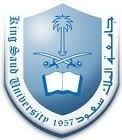 التطبيق والمثال في مواد العلوم الشرعيةمثال: الصف الرابع – الخامس – السادس  الابتدائي ..الهدف : معرفة ميول الطلاب و احتياجاتهم في عملية التدريس  . أن يعمل المعلم استبانة حول الطرق و الوسائل المستخدمة في التدريس . أن تصاغ  الاستبانة بأسلوب يتلائم مع المرحلة الدراسية .كاستخدام الطريقة التقليدية في قراءة الكتاب المدرسي ، أو استخدام البروجيكتر أو الاستعانة بكتب خارج المنهج المدرسي أو التعلم باللعب . بمجرد معرفة ميول الطلاب و استخدام المعلم لهذه الاستراتيجية ستزيد من دافعية الطلاب . اسم الطالب:  مرادي الشكرهـ                                                        مالمواد مدى ملاءمتهامدى ملاءمتهامدى ملاءمتهاالملاحظةمالمواد ملائمغيرملائمغيرملائمالملاحظة1التلاوة2الحفظ3التفسير 4التوحيد5الحديث6الفقه7السيرة